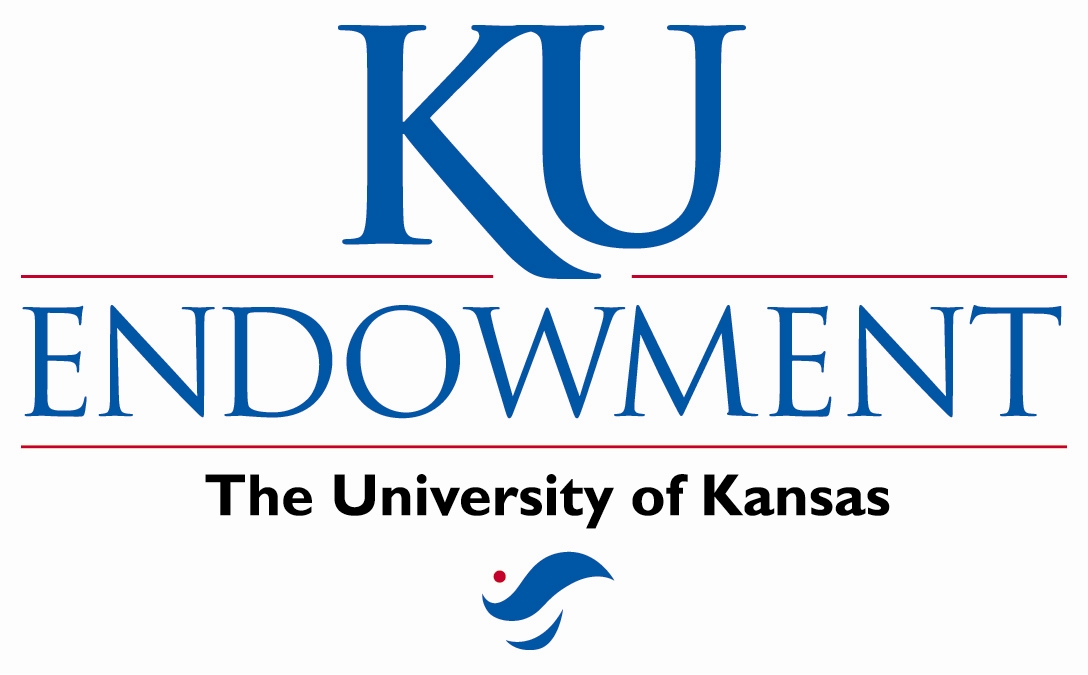 Request to Open Fund AccountCampus Address:  Accounting DepartmentKU Endowment, West CampusMailing Address:  P.O. Box 928   Lawrence, KS  66044-0928Telephone: (785) 832-7400Fund Account Name:      	 (limited to 60 spaces)Brief description of the purpose:      	Please note that original correspondence from the donor or other documentation specifying the donor(s) intent for the use of this fund account and any further restrictions which the department/unit may want to place on it must be attached.University Department or Academic Unit:      	Fund Account Representative:      	Donor Name:      	Donor Address:      	Form of funding:   cash/check attached	 Transfer from an existing fund (authorization attached)Type of Account: (Please check one of the following; see definitions below):	 Expendable	 Expendable AllocatedRequestor’s name and Department:      	Requestor’s phone number      		Date:      	NOTE: Certain types of research activities require oversight that is not available at KU Endowment.  Expenditures for these activities must be paid by KUCR or the KUMC-Research Institute.  See section 5.1 of the KU Endowment Fund Use Handbook for details on handling these payments, for the following research activities:  human subjects; vertebrate animals; environmental, health or safety risks; conflicts of interest; export controls; or intellectual property.  If this account will be used predominantly to support these activities, it may be most efficient to transfer some of the account assets to KUCR or the KUMC-RI for administration.The account will be established only with the understanding that all University compliance documents and required reviews are complete before any fund expenditures are requested.Fund Account Representative signature: 	(For office use only)	Account Number:      	Expendable:  A minimum of $5,000 is required to open a fund account that is wholly expendable for a specific KU purpose.Expendable allocated:  the department has imposed a restriction whereby only the income generated from the account’s investments may be spent for the designated purpose.  The account is invested and managed the same as a donor-endowed fund, per KU Endowment’s investment policies.  Subsequent contributions or other deposits received will add to the account’s invested balance.  If new contributions are not to be invested, please note at the bottom of the form.Note:  Endowed accounts can only be established by a third-party donor.The KU Endowment brochure Fund Administration Practices provides a more complete description of the operation and investment for the above fund types.  Please contact the KU Endowment Account Services Department at (785)832-7302 with any question.